TYPE OF REQUEST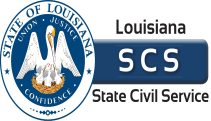 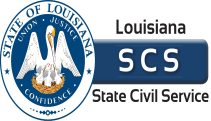 TYPE OF REQUESTTYPE OF REQUESTTYPE OF REQUESTTYPE OF REQUESTTYPE OF REQUESTTYPE OF REQUESTTYPE OF REQUESTTYPE OF REQUESTTYPE OF REQUESTTYPE OF REQUESTTYPE OF REQUESTTYPE OF REQUESTTYPE OF REQUESTTYPE OF REQUESTCheck appropriate request boxes.    UPDATE                                  NEW POSITION                                  MASTER      .               Check appropriate request boxes.    UPDATE                                  NEW POSITION                                  MASTER      .               Check appropriate request boxes.    UPDATE                                  NEW POSITION                                  MASTER      .               Check appropriate request boxes.    UPDATE                                  NEW POSITION                                  MASTER      .               Check appropriate request boxes.    UPDATE                                  NEW POSITION                                  MASTER      .               Check appropriate request boxes.    UPDATE                                  NEW POSITION                                  MASTER      .               Check appropriate request boxes.    UPDATE                                  NEW POSITION                                  MASTER      .               PERSONNEL AREA CODE
PERSONNEL AREA CODE
PERSONNEL AREA CODE
PERSONNEL AREA CODE
PERSONNEL AREA CODE
POSITION NUMBER 
POSITION NUMBER 
POSITION NUMBER 
CURRENT OFFICIAL JOB TITLE CURRENT OFFICIAL JOB TITLE CURRENT OFFICIAL JOB TITLE CURRENT OFFICIAL JOB TITLE CURRENT OFFICIAL JOB TITLE CURRENT OFFICIAL JOB TITLE CURRENT OFFICIAL JOB TITLE CURRENT PAY LEVEL
CURRENT PAY LEVEL
CURRENT PAY LEVEL
CURRENT PAY LEVEL
CURRENT PAY LEVEL
CURRENT OFFICIAL JOB CODE
CURRENT OFFICIAL JOB CODE
CURRENT OFFICIAL JOB CODE
REQUESTED OFFICIAL JOB TITLEREQUESTED OFFICIAL JOB TITLEREQUESTED OFFICIAL JOB TITLEREQUESTED OFFICIAL JOB TITLEREQUESTED OFFICIAL JOB TITLEREQUESTED OFFICIAL JOB TITLEREQUESTED OFFICIAL JOB TITLE    REQUESTED PAY LEVEL    REQUESTED PAY LEVEL    REQUESTED PAY LEVEL    REQUESTED PAY LEVEL    REQUESTED PAY LEVELREQUESTED OFFICIAL JOB CODEREQUESTED OFFICIAL JOB CODEREQUESTED OFFICIAL JOB CODEINFORMATION REQUIRED FOR NEW POSITION 
FOR LA GOV HCM AGENCIES ONLYINFORMATION REQUIRED FOR NEW POSITION 
FOR LA GOV HCM AGENCIES ONLYINFORMATION REQUIRED FOR NEW POSITION 
FOR LA GOV HCM AGENCIES ONLYINFORMATION REQUIRED FOR NEW POSITION 
FOR LA GOV HCM AGENCIES ONLYINFORMATION REQUIRED FOR NEW POSITION 
FOR LA GOV HCM AGENCIES ONLYINFORMATION REQUIRED FOR NEW POSITION 
FOR LA GOV HCM AGENCIES ONLYINFORMATION REQUIRED FOR NEW POSITION 
FOR LA GOV HCM AGENCIES ONLYINFORMATION REQUIRED FOR NEW POSITION 
FOR LA GOV HCM AGENCIES ONLYINFORMATION REQUIRED FOR NEW POSITION 
FOR LA GOV HCM AGENCIES ONLYINFORMATION REQUIRED FOR NEW POSITION 
FOR LA GOV HCM AGENCIES ONLYINFORMATION REQUIRED FOR NEW POSITION 
FOR LA GOV HCM AGENCIES ONLYINFORMATION REQUIRED FOR NEW POSITION 
FOR LA GOV HCM AGENCIES ONLYINFORMATION REQUIRED FOR NEW POSITION 
FOR LA GOV HCM AGENCIES ONLYINFORMATION REQUIRED FOR NEW POSITION 
FOR LA GOV HCM AGENCIES ONLYINFORMATION REQUIRED FOR NEW POSITION 
FOR LA GOV HCM AGENCIES ONLYORGANIZATIONAL UNIT

     ORGANIZATIONAL UNIT

     COST CENTER NUMBER
COST CENTER NUMBER
COST CENTER NUMBER
WORK PARISH
WORK PARISH
WORK PARISH
WORK PARISH
WORK PARISH
WORK PARISH
PERSONNEL SUBAREA
PERSONNEL SUBAREA
PERSONNEL SUBAREA
PERSONNEL SUBAREA
EMPLOYEE GROUP (CHOOSE ONE)
 FT HOURLY                 FT SALARY                 PT HOURLYEMPLOYEE GROUP (CHOOSE ONE)
 FT HOURLY                 FT SALARY                 PT HOURLYEMPLOYEE GROUP (CHOOSE ONE)
 FT HOURLY                 FT SALARY                 PT HOURLYEMPLOYEE GROUP (CHOOSE ONE)
 FT HOURLY                 FT SALARY                 PT HOURLYEMPLOYEE GROUP (CHOOSE ONE)
 FT HOURLY                 FT SALARY                 PT HOURLYGENERAL INFORMATIONGENERAL INFORMATIONGENERAL INFORMATIONGENERAL INFORMATIONGENERAL INFORMATIONGENERAL INFORMATIONGENERAL INFORMATIONGENERAL INFORMATIONGENERAL INFORMATIONGENERAL INFORMATIONGENERAL INFORMATIONGENERAL INFORMATIONGENERAL INFORMATIONGENERAL INFORMATIONGENERAL INFORMATIONAGENCY/DEPARTMENT – OFFICE – DIVISION AGENCY/DEPARTMENT – OFFICE – DIVISION AGENCY/DEPARTMENT – OFFICE – DIVISION AGENCY/DEPARTMENT – OFFICE – DIVISION AGENCY/DEPARTMENT – OFFICE – DIVISION AGENCY/DEPARTMENT – OFFICE – DIVISION AGENCY/DEPARTMENT – OFFICE – DIVISION AGENCY/DEPARTMENT – OFFICE – DIVISION AGENCY/DEPARTMENT – OFFICE – DIVISION AGENCY/DEPARTMENT – OFFICE – DIVISION AGENCY/DEPARTMENT – OFFICE – DIVISION AGENCY/DEPARTMENT – OFFICE – DIVISION AGENCY/DEPARTMENT – OFFICE – DIVISION AGENCY/DEPARTMENT – OFFICE – DIVISION AGENCY/DEPARTMENT – OFFICE – DIVISION OFFICIAL TITLE OF SUPERVISOROFFICIAL TITLE OF SUPERVISOROFFICIAL TITLE OF SUPERVISOROFFICIAL TITLE OF SUPERVISOROFFICIAL TITLE OF SUPERVISOROFFICIAL TITLE OF SUPERVISOROFFICIAL TITLE OF SUPERVISOROFFICIAL TITLE OF SUPERVISORDIRECT SUPERVISOR’S POSITION NUMBERDIRECT SUPERVISOR’S POSITION NUMBERDIRECT SUPERVISOR’S POSITION NUMBERDIRECT SUPERVISOR’S POSITION NUMBERDIRECT SUPERVISOR’S POSITION NUMBERDIRECT SUPERVISOR’S POSITION NUMBERDIRECT SUPERVISOR’S POSITION NUMBERCOMPARATIVE POSITIONS 
List positions that have similar or identical duties to this position.COMPARATIVE POSITIONS 
List positions that have similar or identical duties to this position.COMPARATIVE POSITIONS 
List positions that have similar or identical duties to this position.COMPARATIVE POSITIONS 
List positions that have similar or identical duties to this position.COMPARATIVE POSITIONS 
List positions that have similar or identical duties to this position.COMPARATIVE POSITIONS 
List positions that have similar or identical duties to this position.COMPARATIVE POSITIONS 
List positions that have similar or identical duties to this position.COMPARATIVE POSITIONS 
List positions that have similar or identical duties to this position.COMPARATIVE POSITIONS 
List positions that have similar or identical duties to this position.COMPARATIVE POSITIONS 
List positions that have similar or identical duties to this position.COMPARATIVE POSITIONS 
List positions that have similar or identical duties to this position.COMPARATIVE POSITIONS 
List positions that have similar or identical duties to this position.COMPARATIVE POSITIONS 
List positions that have similar or identical duties to this position.COMPARATIVE POSITIONS 
List positions that have similar or identical duties to this position.COMPARATIVE POSITIONS 
List positions that have similar or identical duties to this position.INCUMBENT NAMEINCUMBENT NAMEINCUMBENT NAMEINCUMBENT NAMEPOSITION NUMBERPOSITION NUMBERPOSITION NUMBERPOSITION NUMBERPOSITION NUMBEROFFICIAL JOB TITLE/AGENCYOFFICIAL JOB TITLE/AGENCYOFFICIAL JOB TITLE/AGENCYOFFICIAL JOB TITLE/AGENCYOFFICIAL JOB TITLE/AGENCYOFFICIAL JOB TITLE/AGENCYATTACHMENTS
Check to indicate attachments.ATTACHMENTS
Check to indicate attachments.ATTACHMENTS
Check to indicate attachments.ATTACHMENTS
Check to indicate attachments.ATTACHMENTS
Check to indicate attachments.ATTACHMENTS
Check to indicate attachments.ATTACHMENTS
Check to indicate attachments.ATTACHMENTS
Check to indicate attachments.ATTACHMENTS
Check to indicate attachments.ATTACHMENTS
Check to indicate attachments.ATTACHMENTS
Check to indicate attachments.ATTACHMENTS
Check to indicate attachments.ATTACHMENTS
Check to indicate attachments.ATTACHMENTS
Check to indicate attachments.ATTACHMENTS
Check to indicate attachments.Organizational Chart (required)      Organizational Chart (required)      Organizational Chart (required)      
Duties / Responsibilities (required)
Duties / Responsibilities (required)
Duties / Responsibilities (required)
Comments
Comments
Comments
Comments
Comments
Comments
Comments
  MJD Position Numbers
  MJD Position NumbersADDITIONAL INFORMATIONADDITIONAL INFORMATIONADDITIONAL INFORMATIONADDITIONAL INFORMATIONADDITIONAL INFORMATIONADDITIONAL INFORMATIONADDITIONAL INFORMATIONADDITIONAL INFORMATIONADDITIONAL INFORMATIONADDITIONAL INFORMATIONADDITIONAL INFORMATIONADDITIONAL INFORMATIONADDITIONAL INFORMATIONADDITIONAL INFORMATIONADDITIONAL INFORMATIONPLEASE PROVIDE JUSTIFICATION ON WHY THIS POSITION IS NEEDED ON A TEMPORARY BASIS.PLEASE PROVIDE JUSTIFICATION ON WHY THIS POSITION IS NEEDED ON A TEMPORARY BASIS.PLEASE PROVIDE JUSTIFICATION ON WHY THIS POSITION IS NEEDED ON A TEMPORARY BASIS.PLEASE PROVIDE JUSTIFICATION ON WHY THIS POSITION IS NEEDED ON A TEMPORARY BASIS.PLEASE PROVIDE JUSTIFICATION ON WHY THIS POSITION IS NEEDED ON A TEMPORARY BASIS.PLEASE PROVIDE JUSTIFICATION ON WHY THIS POSITION IS NEEDED ON A TEMPORARY BASIS.PLEASE PROVIDE JUSTIFICATION ON WHY THIS POSITION IS NEEDED ON A TEMPORARY BASIS.PLEASE PROVIDE JUSTIFICATION ON WHY THIS POSITION IS NEEDED ON A TEMPORARY BASIS.PLEASE PROVIDE JUSTIFICATION ON WHY THIS POSITION IS NEEDED ON A TEMPORARY BASIS.PLEASE PROVIDE JUSTIFICATION ON WHY THIS POSITION IS NEEDED ON A TEMPORARY BASIS.PLEASE PROVIDE JUSTIFICATION ON WHY THIS POSITION IS NEEDED ON A TEMPORARY BASIS.PLEASE PROVIDE JUSTIFICATION ON WHY THIS POSITION IS NEEDED ON A TEMPORARY BASIS.PLEASE PROVIDE JUSTIFICATION ON WHY THIS POSITION IS NEEDED ON A TEMPORARY BASIS.PLEASE PROVIDE JUSTIFICATION ON WHY THIS POSITION IS NEEDED ON A TEMPORARY BASIS.PLEASE PROVIDE JUSTIFICATION ON WHY THIS POSITION IS NEEDED ON A TEMPORARY BASIS.ADDITIONAL INFORMATIONADDITIONAL INFORMATIONADDITIONAL INFORMATIONADDITIONAL INFORMATIONADDITIONAL INFORMATIONADDITIONAL INFORMATIONADDITIONAL INFORMATIONADDITIONAL INFORMATIONADDITIONAL INFORMATIONADDITIONAL INFORMATIONADDITIONAL INFORMATIONADDITIONAL INFORMATIONADDITIONAL INFORMATIONADDITIONAL INFORMATIONADDITIONAL INFORMATIONIF BASED ON AN INITIATIVE OF THE APPOINTING AUTHORITY, EXPLAIN THE PROGRAM OR PROJECT BASED ON THIS INITIATIVE AND THE LEVEL AND DURATION OF THIS WORK.IF BASED ON AN INITIATIVE OF THE APPOINTING AUTHORITY, EXPLAIN THE PROGRAM OR PROJECT BASED ON THIS INITIATIVE AND THE LEVEL AND DURATION OF THIS WORK.IF BASED ON AN INITIATIVE OF THE APPOINTING AUTHORITY, EXPLAIN THE PROGRAM OR PROJECT BASED ON THIS INITIATIVE AND THE LEVEL AND DURATION OF THIS WORK.IF BASED ON AN INITIATIVE OF THE APPOINTING AUTHORITY, EXPLAIN THE PROGRAM OR PROJECT BASED ON THIS INITIATIVE AND THE LEVEL AND DURATION OF THIS WORK.IF BASED ON AN INITIATIVE OF THE APPOINTING AUTHORITY, EXPLAIN THE PROGRAM OR PROJECT BASED ON THIS INITIATIVE AND THE LEVEL AND DURATION OF THIS WORK.IF BASED ON AN INITIATIVE OF THE APPOINTING AUTHORITY, EXPLAIN THE PROGRAM OR PROJECT BASED ON THIS INITIATIVE AND THE LEVEL AND DURATION OF THIS WORK.IF BASED ON AN INITIATIVE OF THE APPOINTING AUTHORITY, EXPLAIN THE PROGRAM OR PROJECT BASED ON THIS INITIATIVE AND THE LEVEL AND DURATION OF THIS WORK.IF BASED ON AN INITIATIVE OF THE APPOINTING AUTHORITY, EXPLAIN THE PROGRAM OR PROJECT BASED ON THIS INITIATIVE AND THE LEVEL AND DURATION OF THIS WORK.IF BASED ON AN INITIATIVE OF THE APPOINTING AUTHORITY, EXPLAIN THE PROGRAM OR PROJECT BASED ON THIS INITIATIVE AND THE LEVEL AND DURATION OF THIS WORK.IF BASED ON AN INITIATIVE OF THE APPOINTING AUTHORITY, EXPLAIN THE PROGRAM OR PROJECT BASED ON THIS INITIATIVE AND THE LEVEL AND DURATION OF THIS WORK.IF BASED ON AN INITIATIVE OF THE APPOINTING AUTHORITY, EXPLAIN THE PROGRAM OR PROJECT BASED ON THIS INITIATIVE AND THE LEVEL AND DURATION OF THIS WORK.IF BASED ON AN INITIATIVE OF THE APPOINTING AUTHORITY, EXPLAIN THE PROGRAM OR PROJECT BASED ON THIS INITIATIVE AND THE LEVEL AND DURATION OF THIS WORK.IF BASED ON AN INITIATIVE OF THE APPOINTING AUTHORITY, EXPLAIN THE PROGRAM OR PROJECT BASED ON THIS INITIATIVE AND THE LEVEL AND DURATION OF THIS WORK.IF BASED ON AN INITIATIVE OF THE APPOINTING AUTHORITY, EXPLAIN THE PROGRAM OR PROJECT BASED ON THIS INITIATIVE AND THE LEVEL AND DURATION OF THIS WORK.IF BASED ON AN INITIATIVE OF THE APPOINTING AUTHORITY, EXPLAIN THE PROGRAM OR PROJECT BASED ON THIS INITIATIVE AND THE LEVEL AND DURATION OF THIS WORK.AGENCY APPROVALAGENCY APPROVALAGENCY APPROVALAGENCY APPROVALAGENCY APPROVALAGENCY APPROVALAGENCY APPROVALAGENCY APPROVALAGENCY APPROVALAGENCY APPROVALAGENCY APPROVALAGENCY APPROVALAGENCY APPROVALAGENCY APPROVALAGENCY APPROVALSIGNATURE OF APPOINTING AUTHORITY OR DESIGNEESIGNATURE OF APPOINTING AUTHORITY OR DESIGNEESIGNATURE OF APPOINTING AUTHORITY OR DESIGNEESIGNATURE OF APPOINTING AUTHORITY OR DESIGNEESIGNATURE OF APPOINTING AUTHORITY OR DESIGNEESIGNATURE OF APPOINTING AUTHORITY OR DESIGNEESIGNATURE OF APPOINTING AUTHORITY OR DESIGNEESIGNATURE OF APPOINTING AUTHORITY OR DESIGNEESIGNATURE OF APPOINTING AUTHORITY OR DESIGNEESIGNATURE OF APPOINTING AUTHORITY OR DESIGNEESIGNATURE OF APPOINTING AUTHORITY OR DESIGNEESIGNATURE OF APPOINTING AUTHORITY OR DESIGNEESIGNATURE OF APPOINTING AUTHORITY OR DESIGNEESIGNATURE OF APPOINTING AUTHORITY OR DESIGNEESIGNATURE OF APPOINTING AUTHORITY OR DESIGNEEDATE
PRINT NAME AND TITLE OF PERSON SIGNING THIS REQUESTPRINT NAME AND TITLE OF PERSON SIGNING THIS REQUESTPRINT NAME AND TITLE OF PERSON SIGNING THIS REQUESTPRINT NAME AND TITLE OF PERSON SIGNING THIS REQUESTPRINT NAME AND TITLE OF PERSON SIGNING THIS REQUESTPRINT NAME AND TITLE OF PERSON SIGNING THIS REQUESTPRINT NAME AND TITLE OF PERSON SIGNING THIS REQUESTPRINT NAME AND TITLE OF PERSON SIGNING THIS REQUESTPRINT NAME AND TITLE OF PERSON SIGNING THIS REQUESTPRINT NAME AND TITLE OF PERSON SIGNING THIS REQUESTPRINT NAME AND TITLE OF PERSON SIGNING THIS REQUESTPRINT NAME AND TITLE OF PERSON SIGNING THIS REQUESTPRINT NAME AND TITLE OF PERSON SIGNING THIS REQUESTPRINT NAME AND TITLE OF PERSON SIGNING THIS REQUESTDATE
DATE
CONTACT INFORMATION (HUMAN RESOURCES CONTACT)CONTACT INFORMATION (HUMAN RESOURCES CONTACT)CONTACT INFORMATION (HUMAN RESOURCES CONTACT)CONTACT INFORMATION (HUMAN RESOURCES CONTACT)CONTACT INFORMATION (HUMAN RESOURCES CONTACT)CONTACT INFORMATION (HUMAN RESOURCES CONTACT)CONTACT INFORMATION (HUMAN RESOURCES CONTACT)CONTACT INFORMATION (HUMAN RESOURCES CONTACT)CONTACT INFORMATION (HUMAN RESOURCES CONTACT)CONTACT INFORMATION (HUMAN RESOURCES CONTACT)CONTACT INFORMATION (HUMAN RESOURCES CONTACT)CONTACT INFORMATION (HUMAN RESOURCES CONTACT)CONTACT INFORMATION (HUMAN RESOURCES CONTACT)CONTACT INFORMATION (HUMAN RESOURCES CONTACT)CONTACT INFORMATION (HUMAN RESOURCES CONTACT)NAMEEMAILPHONE NUMBERPHONE NUMBERPHONE NUMBERPHONE NUMBER(###) ###-####(###) ###-####(###) ###-####(###) ###-####(###) ###-####DUTIES AND RESPONSIBILITIESProvide a brief statement describing the function of work or reason why the position exists.  List duties indicating the percent of time spent for each area of responsibility.  If applicable, describe any unusual physical demands and/or unavoidable hazards of the position.  Attach additional pages if necessary.PERCENTAGES MUST TOTAL 100%LIST DUTIES IN DECREASING ORDER OF IMPORTANCE / COMPLEXITY.  THE NEED FOR SPECIAL LICENSE, POLICE COMMISSION, KNOWLEDGE OR TRAINING MUST BE INDICATED BELOW, IF APPLICABLE.